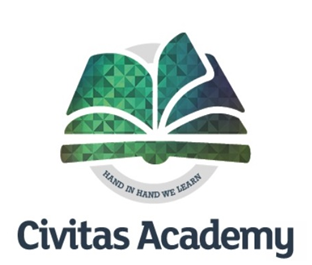 CIVITAS ACADEMYSEND Local offer/ Information ReportSchools are asked to give their responses to the following questions for publication in the Authority’s Local Offer. This information will help parents, carers and young people to understand how you manage Special Educational Needs and Disabilities (SEND) in your school. SEN Governor:			David LeeperSENCO: 				Sara Slade(Known as Inclusion Manager)					 Address: 				90A GREAT KNOLLY STREET, READING, RG1 7HLTel:					01189 467720 Email:					senco@civitasacademy.co.ukWebsite: 				www.civitasacademy.co.ukDedicated SEN time: Monday, TuesdayLocal Offer http: //servicesguide.reading.gov.uk/kb5/reading/directory/family.page?familychannel=31. Identification of Special Educational Needs and Disabilities (SEND)How does the school identify children/young people with special educational needs and disabilities? SEND Needs:Children and young people’s SEND are generally thought of in the following four broad areas of need and support, as defined in the SEND Code of Practice 2014:Communication and interaction Cognition and learning Social, emotional and mental health Sensory and/or physical needs (Reference: SEN Policy April 2015)As of September 2018, we have 18 pupils receiving some form of SEND Support.We have internal processes for monitoring quality of provision and assessment of need.  Our whole school approach involves quality first teaching and additional interventions, which are defined through our regular dialogue across the school contributing to our provision management. These procedures help us to regularly review and record what we offer EVERY child or young person in our care and what we offer additionally.  These discussions also serve to embed our high expectations among staff about quality first teaching and the application of a differentiated and personalised approach to teaching and learning. We make it a point to discuss aspirations with ALL our learners. Underpinning ALL our provision in school is the graduated approach cycle of: All teachers are responsible for every child in their care, including those with special educational needs. (Reference: Teaching & Learning Policy 2014)Assess:  Quality first teaching in the first instance and if required the SENCO, parents, young person and other relevant professionals such as Speech and Language therapists, occupational therapists, Educational psychologists and so forth.Plan:  A personalised plan is developed in collaboration with SENCO, parents, young person and other relevant professionals. Having consulted with children, young people and their parents, all our additional provision (internal or external) is based on an agreed outcomes approach.  Do: All involved parties will actively participate in the delivery of any additional provision required. Review: In line with school policy all teachers are involved in half termly Pupil progress meeting. Where concerns are raised, the SENCO will consider, with parental permission the need to bring in the support of outside professional agencies e.g. Speech and Language Therapy (SALT).   Parents and children are given opportunity to attend regular Consultation meetings and the school offers an open door policy to meet with a child’s class teacher as and when the need arises.   Additionally, SEND pupils will receive review meetings appropriate to their specified need, for example pupils with statements of Special Educational Need or Educational Health Care Plans, have a statutory annual review cycle. What should I do if I think my child has SEND?Talk initially to your child’s class teacher sharing your concerns and agree relevant actions with the class teacher. Plan to meet again with the class teacher at an agreed later date to revisit your concerns and discuss any progress that has been made. If there has been little improvement then the class teacher will refer you on to the school’s SENCO.2. Support for children with special educational needs2.1 If my child is identified as having SEND, who will oversee and plan their education programme?Primary responsibility to oversee and implement an agreed plan rests with the class teacher, in collaboration with the parents and young person.  Advice can be sort from the school SENCO and other relevant involved professionals.2.2 How will I be informed / consulted about the ways in which my child is being supported?Involving parents and learners in the dialogue is central to our approach and we do this through:2.3 How will the school balance my child’s need for support with developing their independence?It is important to us that your child develops their independence and that they are as best prepared as possible for the next phase in their education. This is facilitated through quality first teaching and if necessary placed as an outcome for them in their individual provision map.How will the school match / differentiate the curriculum for my child’s needs?The school will ensure that needs are met through quality planning recognising the needs and provision for all children.2.5 What teaching strategies does the school use for children with learning difficulties, including autistic spectrum disorder, hearing impairment, visual impairment, speech and language difficulties?Through quality first teaching, we use a range of teaching strategies and resources including small group work, communication friendly spaces, visual timetables, and visual resources and timers to support Autistic children, larger texts/coloured acetates to support visually impaired children, signing e.g. Makaton to support communication, suitable positioning of children in classroom to support visual and hearing impaired children.  We routinely liaise with outside agencies such as agencies e.g. Sensory Consortium, Children and Young Person Integrated Therapy Service (CYPIT).2.6 What additional staffing does the school provide from its own budget for children with SEND?All classes are supported by a Teaching assistant.  Additionally the school fund Learning Support Assistants to work alongside SEND children, as well as dedicated teachers to deliver targeted interventions.2.7 What specific intervention programmes does the school offer to children with SEND and are these delivered on a one to one basis or in small groups?What resources and equipment does the school provide for children with SEND?We resource and provide equipment to support each child’s individual needs; for instance if a child has a diagnosis of Autism, the child might be provided with a visual timetable and equipment to support their individual needs.2.9 What special arrangements can be made for my child when taking examinations?We provide access arrangements for the child to support their normal way of working.  For instance the access arrangements available could include extra time to plan and process information or a reader if their reading standardised scores are below average.3. My child’s progressHow will the school monitor my child’s progress and how will I be involved in this?3.2 When my child’s progress is being reviewed, how will new targets be set and how will I be involved?A personalised plan is developed in collaboration with SENCO, parents, young person and other relevant professionals. Having consulted with children, young people and their parents, all our additional provision (internal or external) is based on an agreed outcomes approach.  Targets are then agreed and set.3.3 ln addition to the school’s normal reporting arrangements, what opportunities will there be for me to discuss my child’s progress with school staff? 3.4 What arrangements does the school have for regular home to school contact? The school operates an open door policy whereby the parent can discuss any issues they may have regarding their child’s education with the Class teacher in the first instance. If deemed necessary and agreed by all parties, a home school book can be used to further support communication. How can I help support my child’s learning?The education of a child is a partnership between the school, parents and child.   Parents are expected to be active participants of the ‘assess, plan, review, do’ cycle for SEND learners.  Dialogue with the child’s class teacher can also provide advice for parents to support each child’s individual needs.3.6 Does the school offer any help for parents / carers to enable them to support their child’s learning, e.g. training or learning events?How will my child’s views be sought about the help they are getting and the progress they are making?3.8 How does the school assess the overall effectiveness of its SEN provision and how can parents / carers and young people take part in this evaluation?Historic data analysis is regularly reviewed using the schools tracking and data systems, alongside monitoring and tracking of school historic data.  The views of parents and pupils are actively sought during consultation meetings, as well as SEND Education Health and Care plan annual reviews.  The school is implementing a cycle of obtaining the views of all stakeholders and reviewing the effectiveness of current SEN provision.  The school Governors provide an additional layer of quality assurance, ensuring evaluation.4. Support for my child’s overall well being4.1 What support is available to promote the emotional and social development of children with SEND?Listening to the views of children is crucial in our provision and support for children with emotional and social development.  As part of quality first teaching we offer all pupils a rich and diverse curriculum, which incorporates P.H.S.E and pastoral support.  To ensure we support children inclusively we have adopted clear expectations of zero tolerance towards bullying – please refer to our Anti-Bullying policy.  Pupils identified with SEND need are offered nurture support from our Family support worker or specific teaching assistants. Also, we work closely with external agencies to support children who may require additional social and emotional and mental health support, such as the Behaviour Support Team, Child and Adolescent Mental Health service and Autistic Spectrum Social Communication.  4.2 What support does the school put in place for children who find it difficult to conform to normal behavioural expectations and how do you support children to avoid exclusion?At CIVITAS we have clear routines and structures to support high expectations of behaviour for learning.  Should a child find it difficult to conform to normal school expectations an adapted or individual curriculum/ behaviour plan, as well as pastoral support is provided.   What medical support is available in the school for children with SEND? The school recognises that pupils at school with medical conditions should be properly supported so that they have full access to education, including school trips and physical education. Some children with medical conditions may be disabled and where this is the case the school will comply with its duties under the Equality Act 2010.We have a qualified First Aider on site at all times. Care plans are agreed with the school nurse/ specialist nurses, in consultation with the parents, pupil and required medical professional guidance. How does the school manage the administration of medicines?The school follows the administration of medicines policy which is in line with the local authority’s guidance. (See hyperlink) We will risk assess and ensure that the child’s safety is paramount. Where necessary to support an individual child’s needs, school staff will be trained by a qualified medical professional to administer medication specific to that child.4.5 How does the school provide help with personal care where this is needed, e.g. help with toileting, eating etc?If a child has personal care needs we would consult with the child’s parents/ social services and relevant medical professionals to produce a Personal Care Plan to ensure adequate provision for that child. In agreement with the school and local authority a Personal Assistant could provide support for your child’s needs.5. Specialist services and expertise available at or accessed by the school.5.1 What SEN support services does the school use, e.g. specialist support teachers, educational psychologists, teachers for hearing impairment and visual impairment, ASD advisory teachers, behaviour support teachers etc?Behaviour Support Team –Cranbury collegeEducational PsychologistChild and Adolescent Mental Health Service School nurseChildren and Young People Integrated Therapy service (CYPIT)Sensory ConsortiumEducational Psychologist serviceSocial CareChildren’s Action Team through Early Help5.2 What should I do if I think my child needs support from one of these services?Discuss any concerns you have about your child’s needs initially with the Class teacher who will agree a pathway with you to best support and access any necessary external services after discussion with the school SENCO.5.3 How are speech and language therapy, occupational therapy and physiotherapy services provided?5.4 What should I do if I think my child needs to be seen by a speech and language therapist, occupational therapist or physiotherapist?Discuss any concerns you have about your child’s needs initially with the Class teacher who will agree a pathway with you to best support and access any necessary Children and Young People Integrated Therapy service after discussion with the school SENCO.5.5 What arrangements does the school have for liaison with Children’s Social Care services?Regular liaison with social care services regarding: Common Assessment Framework referrals and meetingsChildren Looked AfterChildren in NeedChild Protection MeetingsCore Group MeetingsHead of School or Assistant Head teacher are the designated Safeguarding Leaders   in school -  school staff will liaise with them and they will contact social care directly  if there are any concerns (please see child protection policy).6. Training of school staff in SENDWhat SEND training is provided for all school staff?Steps are taken to ensure that appropriate training is provided to our staff to ensure our children achieve the best outcomes, gain independence and are prepared for adulthood from the earliest possible age.  We are committed to developing the ongoing expertise of our staff.  The school has a rolling programme of professional development for our staff and this includes training to support SEND children. The school regularly reviews recommendations from external advisors and where possible, provides required training.6.2 Do teachers have any specific qualifications in SEND?Teachers have a general knowledge of SEND appropriate to the needs of our children.  The school has a newly appointed SENCo, who has achieved the required accreditation.6.3 Do teaching assistants have any specific qualifications in SEND?Teaching assistants have a general knowledge of SEND appropriate to the needs of our children.  Additional training is offered when required.7. Activities outside the classroom including school tripsHow do you ensure children with SEND can be included in out of school activities and trips?We are an inclusive school who focus on wider outcomes for young people and support activities outside of the school time.  We have a range of school clubs that we ensure are supportive of all children’s needs, making reasonable adjustments to cater for SEND needs.  When planning school trips the needs of children with SEND are prioritised at the planning phase.  Risk assessments ensure that all circumstances are reasonably mitigated.  Dialogue with parents, pupils and relevant professionals will help effectively plan additional provision and facilitate access to extra curricula and school trips. 8. Accessibility of the school environment8.1 How accessible is the building for children with mobility difficulties / wheelchair users? The school building has been designed to be accessible for children with mobility difficulties or require the use of a wheel chair.  Any child that is identified as requiring additional support will have their physical needs assessed and reasonable adjustments are made accordingly, to support their needs. Have adaptations / improvementsbeen made to the auditory and visual environment? Civitas academy is housed in a new building and has been purpose built meeting required building regulations.  Please see our accessibility policy for further information.8.3 Are there accessible changing and toilet facilities?Currently there is not complete access for children with mobility difficulties due to extensive ongoing building works.  8.4 How do you ensure that all the school’s facilities can be accessed by children with SEND?The school has had an accessibility audit by Reading Borough council.  Regular advice is sought and acted upon from the Sensory Consortium, Children and Young People Integrated Therapy Service. For further information please see the schools Accessibility plan on the school website.8.5 How does the school communicate with parents / carers who have a disability?We would endeavour to communicate in whichever means is accessible to the parent/carer. For example; writing to or texting hearing impaired parents or providing a sign language interpreter. How does the school communicate with parents / carers whose first language is not English?Where possible, the school will ask for translators to be present at meetings with parents. The school accesses names of interpreters internally or source externally through the Local authority, when required. We would endeavour to communicate in whichever means is accessible to the parent/carer. Regular support from the English Additional Language (EAL) service is always available if required.9. Preparing my child to join the school or to transfer to a new school or the next stage of education and lifeWe work with our feeder partners to welcome children with special educational needs or disabilities and we support children’s transition to the next phase in education in conjunction with the parents, pupils, relevant involved external professionals and feeder educational establishments.9.1 What preparation will there be for both the school and my child before he or she joins the school?You are welcome to arrange a visit to the school prior to your child joining CIVITAS. This would give you and your child an opportunity to familiarise yourselves with the new classroom and teacher. Any relevant information about your child and their individual needs could then be shared. If your child has a designated social worker, they might support your child’s integration to the school, for example through social stories or visual timetables. Where possible a transition plan would be put into place for your child.9.2 How will my child be prepared to move on to the next stage within school, e.g. class or key stage? As a primary school, your child will be familiar with the school buildings and staff. The school holds transition sessions for children to meet their new classes, teachers and teaching assistants before the end of the Summer Term. We can provide additional opportunities for you and your child to meet with your child’s new teachers before they move on to the next stage in their educations.9.3 How will my child be prepared to move on to his or her next school? Transition meetings are held between CIVITAS and relevant school staff at the child’s next school, to ensure that information and advice is passed on to your child’s new teachers. Where possible, opportunities to visit and to meet with your child’s new teachers will be provided. If individual needs require further support, external services maybe involved to provide bespoke transition arrangements.How will you support a new school to prepare for my child?We work in close liaison with the parents and pupils to plan and support transition to their next school.  All information regarding your child will be passed to the new school and a transition meeting will be held if appropriate.What information will be provided to my child’s new school?Your child’s provision map and SEN file will be provided to your child’s new setting/school along with the normal information that will move with a child, e.g. school books, school reports, current attainment levels and assessment records.How will the school prepare my child for the transition to a new school?You are welcome to arrange a visit to the school prior to your child joining CIVITAS. This would give you and your child an opportunity to familiarise yourselves with the new classroom and teacher. Any relevant information about your child and their individual needs could then be shared. If your child has a designated social worker, they might support your child’s integration to the school, for example through social stories or visual timetables. Where possible a transition plan would be put into place for your child.  Parents will be encouraged and supported to enter into dialogue with their child’s new school, to enable effective transition and allow the school to make appropriate provision specific to the child’s needs.The school will work with the child to develop a child accessible transition plan that will support a child to access their new surroundings and familiarise themselves with new staff; for instance, developing a pupil passport or social story that the child can take with them.10. Who can I contact to discuss my child?10.1 Who would be my first point of contact if I want to discuss something about my child or if I am worried? In the first instance please contact your child’s class teacher for further information and this can be done through the school office.10.2 Does the school offer any specific support for parents / carers and families (such as Family Support Workers?)Your child’s class teacher will be the first person to discuss any issues you may have. We also have a Family Support worker who you can speak to. You can ring the number above and arrange to talk to the class teacher. 10.3 What arrangements does the school have for signposting parents / carers to external agencies which can offer support, such as voluntary agencies?Your child’s class teacher would be the first point of call. The school’s Family Support worker is also there to support the families of pupils at CIVITAS. The class teacher may refer you to the school’s SENCO if you have specific SEND concerns.  The school can also provide contact details for parent partnership service IASS, as well as voluntary agencies who might be able to provide support and advice around SEND issues.10.4 What arrangements does the school have for feedback from parents, including compliments and complaints?The school has an annual parental questionnaire. There are Governor E-mail contacts and Governor Contact information which can be accessed from the school office or at termly Consultation meetings. We also have a Governor Suggestion box. We also have a complaints procedure that can be found on the school website and in the school prospectus. 11. Finance Our Notional SEND allocation for this year (2016-2017) is: £105,662.54High Needs Allocation – Initial - £0.0012 Challenges this yearChallenges for our school have included recruiting a new SENCo to post, capable of supporting a dynamic school with a wide range of SEND needs. This post has been externally appointing a SENCo with relevant experience to support the school.Civitas has had a successful transition (in 2016) from temporary buildings to a new, purpose built school building.  The building provides children and teachers an inspirational and inclusive learning environment.  Staff make reasonable adjustments to support the individual needs of all children, so as to enable them to continue to reach their full potential. Senior leaders have identified boys as a category of concern as well as managing external pathways for children with complex needs.13 Further developmentsOur strategic plans for developing and enhancing SEND provision throughout our school will continue next year, commencing with a SEND review.  The new SENCo will further develop the provision of SEND and build on successes of the previous year.  A thorough Audit of the SEND register will enable development of SEND policy appropriate to the needs of the children.14 Relationship to other policies:SEND policyTeaching and Learning policyCurriculum PolicyAnti-Bullying PolicyBehaviour PolicyHome School AgreementHealth and Safety Policy15 Legislative Acts taken into account when compiling this report include:Children & Families Act 2014Equality Act 2010Mental Capacity Act 2005Status of PolicyDateStatutorySeptember 2014ReviewedAnnuallyPolicy writtenSeptember 2018Last reviewed by governorsReview dueSeptember 2019Civitas Academy is a two form entry school for children aged four to eleven, serving the children and families of Reading and the surrounding area. At the moment, we currently have children in Reception, Year 1, Year 2 and Year 3. We are part of the REAch2 Reading Cluster which also includes The Palmer Academy and Ranikhet Academy.We are proud to welcome children and families of many different nationalities into our school on a daily basis.  We also work hard to support children with little understanding of English in developing the skills they need to help them learn, even if they start at a very early stage. We are an inclusive school, working with other schools, providers and professionals in helping children with special needs to overcome their barriers to learning and find success. We also offer support to families, and value the partnerships between children, parents, the school and the wider community in improving the lives of the children in our care.The 'Civitas Certainties' have been developed to underpin what we stand for and strive to achieve. The certainties are: Community, Independence, Values (Honesty, Inclusion, Cooperation, Diversity, Respect and Aspiration), Teamwork, Arts and Success.Our aim is to provide an excellent education for all of our children, helping them develop the confidence, skills, curiosity and understanding to grow and progress academically, socially and emotionally. We believe in educating the ‘whole child’, and our personalised approach to learning means that children are supported, challenged, stretched and inspired in a wide range of exciting learning opportunities through our broad, balanced and engaging curriculum. We want all of our children to not only reach their potential but to exceed our expectations, be the best and ‘dare to dream’.We are a highly inclusive school where everyone is equally valued. Our professional and supportive staff want to work closely with parents, families, governors, volunteers, outside agencies and the wider local community to bring about the best possible provision for our children.Our school aims to express our school motto in every aspect of our work.‘Hand in Hand we learn’We use a cooperative approach to support children from our rich and diverse community to achieve educational and personal success. We aim to prepare our children for the world by bringing the world into the classroom. We aim to create a safe and secure learning environment in which children are known, valued and motivated to learn.Action/EventWho’s involvedFrequencyOpen door policyClass teacher in the first instance.As and when required by appointment, during term time.Consultation meetingsClass teacher, parent and young personTermlySENCO Consultation meetingsSENCO, class teacher, parent, young person and other relevant professionalsAs and when required, by appointment during term time.Statement/ EHCP reviewsSENCO, class teacher, parent, young person and other relevant professionalsAnnuallyType/Title of InterventionOne to oneSmall groupLiteracyxxNumeracyxxSpeech and LanguagexxFine and Gross Motor SkillsxxSocial Skills xxNurture supportxxProgress Monitoring Who’s involvedFrequencyPupil Progress meetingClass teacher, key stage lead and senior leadership teamHalf termlyConsultation meetingsClass teacher, parent and young personTermlySENCO Consultation meetingsSENCO, class teacher, parent, young person and other relevant professionalsAs and when required, by appointment during term time.Statement/ EHCP reviewsSENCO, class teacher, parent, young person and other relevant professionalsAnnuallyAction/EventWho’s involvedFrequencyOpen door policyClass teacher in the first instance.As and when required by appointment, during term time.Consultation meetingsClass teacher, parent and young personTermlySENCO Consultation meetingsSENCO, class teacher, parent, young person and other relevant professionalsAs and when required, by appointment during term time.Statement/ EHCP reviewsSENCO, class teacher, parent, young person and other relevant professionalsAnnuallySupport for parentsWho’s involvedFrequencySchool websiteSchool staff, Governors, parents and pupilsTo all parents when access is requiredSchool newsletterSchool staff, Governors, parents and pupilsMonthlyOpen door policyClass teacher in the first instance.As and when required by appointment, during term time.Consultation meetingsClass teacher, parent and young personTermlySENCO Consultation meetingsSENCO, class teacher, parent, young person and other relevant professionalsAs and when required, by appointment during term time.Provision mapSENCO, class teacher, parent, young person and other relevant professionalsTermlyFamily support workerSchool staff, parents and pupilsAs and when required by appointment, during term timeExternal agency advice/supportSchool staff, parents and relevant external advisorsAs and when required by appointment, during term timePupil views Who’s involvedFrequencyIn class dialogueClass teacher, pupil, or other relevant staff membersRegular - embedded as part of quality first teachingOpen dialogue policyAll staff and pupilWhen child seeks or requires support/ adviceClass target settingClass teacher, pupil and other relevant staff membersRegular - As and when required as part of quality first teaching and dependent on child’s progression Consultation meetingsClass teacher, parent and young personTermlySENCO Consultation meetingsSENCO, class teacher, parent, young person and other relevant professionalsAs and when required, by appointment during term time.Statement/ EHCP reviews/ pupil view documentSENCO, class teacher, parent, young person and other relevant professionalsAnnuallyTherapy ProvisionWho’s involvedFrequencySpeech and language programmesClass teacher, Teaching Assistant, speech and language therapist, parents, SENCO, PupilAs and when required dependent on individual pupils assessed and identified needOccupational therapy programmeClass teacher, Teaching Assistant, occupational therapist, parents, SENCO, PupilAs and when required dependent on individual pupils assessed and identified needPhysiotherapy programmeClass teacher, Teaching Assistant, physiotherapist, parents, SENCO, PupilAs and when required dependent on individual pupils assessed and identified need